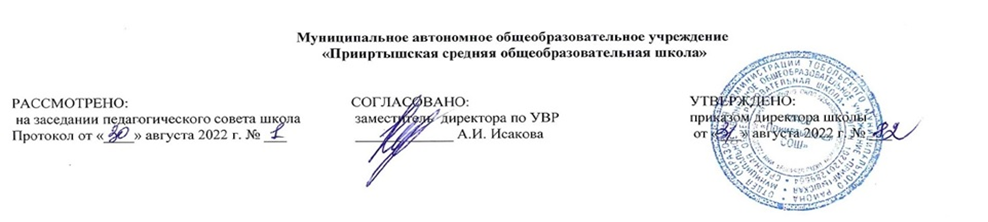 РАБОЧАЯ ПРОГРАММАпо изодля 6 классана 2022-2023 учебный годд. Полуянова2022 годI.Содержание программы Раздел 1. Общие сведения о видах искусства.  Искусство — его виды и их роль в жизни людей. Пространственные и временные виды искусства. Изобразительные, конструктивные и декоративные виды пространственных искусств, их место и назначение в жизни людей. Основные виды живописи, графики и скульптуры. Художник и зритель: зрительские умения, знания и творчество зрителя. Раздел 2. Язык изобразительного искусства и его выразительные средства 2.1. Живописные, графические и скульптурные художественные материалы и их особые свойства. Живописные, графические и скульптурные художественные материалы, их особые свойства. 2.2. Рисунок — основа изобразительного искусства и мастерства художника. Выразительные возможности линии (коллективный проект). Рисунок — основа изобразительного искусства и мастерства художника. Виды рисунка: зарисовка, набросок, учебный рисунок и творческий рисунок. Навыки размещения рисунка в листе, выбор формата. Ритм и ритмическая организация плоскости листа. Начальные умения рисунка с натуры. Зарисовки простых предметов. Линейные графические рисунки и наброски. 2.3. Тёмное — светлое — тональные отношения. Тон и тональные отношения: тёмное — светлое. 2.4. Основы цветоведения. Основы цветоведения: понятие цвета в художественной деятельности, физическая основа цвета, цветовой круг, основные и составные цвета, дополнительные цвета. 2.5. Цвет как выразительное средство в изобразительном искусстве. Цвет как выразительное средство в изобразительном искусстве: холодный и тёплый цвет, понятие цветовых отношений; колорит в живописи. 2.6. Выразительные средства скульптуры (коллективный проект). Виды скульптуры и характер материала в скульптуре. Скульптурные памятники, парковая скульптура, камерная скульптура. Статика и движение в скульптуре. Круглая скульптура. Произведения мелкой пластики. Виды рельефа. 2.7. Тематический контроль по разделам 1–2. Раздел 3. Жанры изобразительного искусства 3.1. Жанровая система в изобразительном искусстве. Жанровая система в изобразительном искусстве как инструмент для сравнения и анализа произведений изобразительного искусства. Предмет изображения, сюжет и содержание произведения изобразительного искусства. Раздел 4. Натюрморт 4.1. Изображение объёмного предмета на плоскости листа. Изображение предметного мира в изобразительном искусстве и появление жанра натюрморта в европейском и отечественном искусстве. Основы графической грамоты: правила объёмного изображения предметов на плоскости. Линейное построение предмета в пространстве: линия горизонта, точка зрения и точка схода, правила перспективных сокращений. Изображение окружности в перспективе. Рисование геометрических тел на основе правил линейной перспективы. 11 4.2. Конструкция предмета сложной формы. Сложная пространственная форма и выявление её конструкции. Рисунок сложной формы предмета как соотношение простых геометрических фигур. Линейный рисунок конструкции из нескольких геометрических тел. 4.3. Свет и тень. Правила светотеневого изображения предмета. Освещение как средство выявления объёма предмета. Понятия «свет», «блик», «полутень», «собственная тень», «рефлекс», «падающая тень». Особенности освещения «по свету» и «против света». 4.4. Рисунок натюрморта графическими материалами (коллективный проект). Рисунок натюрморта графическими материалами с натуры или по представлению. Творческий натюрморт в графике. Произведения художников-графиков. Особенности графических техник. Печатная графика. 4.5. Живописное изображение натюрморта (коллективный проект). Живописное изображение натюрморта. Цвет в натюрмортах европейских и отечественных живописцев. Опыт создания живописного натюрморта. Раздел 5. Портрет 5.1. Портретный жанр в истории искусства. Портрет как образ определённого реального человека. Изображение портрета человека в искусстве разных эпох. Выражение в портретном изображении характера человека и мировоззренческих идеалов эпохи. Великие портретисты в европейском искусстве. Особенности развития портретного жанра в отечественном искусстве. Великие портретисты в русской живописи. Парадный и камерный портрет в живописи. Особенности развития жанра портрета в искусстве ХХ в.— отечественном и европейском. 5.2. Конструкция головы человека. Построение головы человека, основные пропорции лица, соотношение лицевой и черепной частей головы. 5.3. Графический портретный рисунок. Графический портрет в работах известных художников. Разнообразие графических средств в изображении образа человека. Графический портретный рисунок с натуры или по памяти. 5.4. Свет и тень в изображении головы человека. Роль освещения головы при создании портретного образа. Свет и тень в изображении головы человека. 5.5. Портрет в скульптуре (коллективный проект). Портрет в скульптуре. Выражение характера человека, его социального положения и образа эпохи в скульптурном портрете. Значение свойств художественных материалов в создании скульптурного портрета. 5.6. Живописное изображение портрета. Живописное изображение портрета. Роль цвета в живописном портретном образе в произведениях выдающихся живописцев. Опыт работы над созданием живописного портрета. Раздел 6. Пейзаж 6.1. Правила построения линейной перспективы в изображении пространства. Особенности изображения пространства в эпоху Древнего мира, в средневековом искусстве и в эпоху Возрождения. Правила построения линейной перспективы в изображении пространства. 6.2. Правила воздушной перспективы. Особенности изображения разных состояний природы и её освещения. Правила воздушной перспективы, построения переднего, среднего и дальнего планов при изображении пейзажа. Особенности изображения разных состояний природы и её освещения. Романтический пейзаж. Морские пейзажи И. Айвазовского. Особенности изображения природы в творчестве импрессионистов и постимпрессионистов. Представления о пленэрной живописи и колористической изменчивости состояний природы. Живописное изображение различных состояний природы. 12 6.3. Пейзаж в истории русской живописи и его значение в отечественной культуре. Пейзаж в истории русской живописи и его значение в отечественной культуре. История становления картины Родины в развитии отечественной пейзажной живописи XIX в. Становление образа родной природы в произведениях А. Венецианова и его учеников: А. Саврасова, И. Шишкина. Пейзажная живопись И. Левитана и её значение для русской культуры. Значение художественного образа отечественного пейзажа в развитии чувства Родины. Творческий опыт в создании композиционного живописного пейзажа своей Родины. 6.4. Пейзаж в графике (коллективный проект). Графический образ пейзажа в работах выдающихся мастеров. Средства выразительности в графическом рисунке и многообразие графических техник. Графические зарисовки и графическая композиция на темы окружающей природы. 6.5. Городской пейзаж (коллективный проект). Городской пейзаж в творчестве мастеров искусства. Многообразие в понимании образа города. Город как материальное воплощение отечественной истории и культурного наследия. Задачи охраны культурного наследия и исторического образа в жизни современного города. Опыт изображения городского пейзажа. Наблюдательная перспектива и ритмическая организация плоскости изображения. 6.6. Тематический контроль по разделам 3–6. Раздел 7. Бытовой жанр в изобразительном искусстве 7.1. Изображение бытовой жизни людей в традициях искусства разных эпох. Изображение труда и бытовой жизни людей в традициях искусства разных эпох. Значение художественного изображения бытовой жизни людей в понимании истории человечества и современной жизни. Жанровая картина как обобщение жизненных впечатлений художника. Тема, сюжет, содержание в жанровой картине. Образ нравственных и ценностных смыслов в жанровой картине и роль картины в их утверждении. 7.2. Работа над сюжетной композицией. Работа над сюжетной композицией. Композиция как целостность в организации художественных выразительных средств и взаимосвязи всех компонентов произведения. Раздел 8. Исторический жанр в изобразительном искусстве. 8.1. Историческая картина в истории искусства, её особое значение. Историческая тема в искусстве как изображение наиболее значительных событий в жизни общества. Жанровые разновидности исторической картины в зависимости от сюжета: мифологическая картина, картина на библейские темы, батальная картина и др. 8.2. Историческая картина в русской живописи. Историческая картина в русском искусстве XIX в. и её особое место в развитии отечественной культуры. Картина К. Брюллова «Последний день Помпеи», исторические картины в творчестве В. Сурикова и др. Исторический образ России в картинах ХХ в. 8.3. Работа над сюжетной композицией. Работа над сюжетной композицией. Этапы длительного периода работы художника над исторической картиной: идея и эскизы, сбор материала и работа над этюдами, уточнения композиции в эскизах, картон композиции, работа над холстом. Разработка эскизов композиции на историческую тему с опорой на собранный материал по задуманному сюжету. Раздел 9. Библейские темы в изобразительном искусстве 9.1. Библейские темы в истории европейской и отечественной живописи Библейские темы в русском искусстве XIX в.. Исторические картины на библейские темы: место и значение сюжетов Священной истории в европейской культуре. Вечные темы и их нравственное и духовно-ценностное выражение как «духовная ось», соединяющая жизненные позиции разных поколений. 13 Произведения на библейские темы Леонардо да Винчи, Рафаэля, Рембрандта, в скульптуре «Пьета» Микеланджело и др. Библейские темы в отечественных картинах XIX в. (А. Иванов. «Явление Христа народу», И. Крамской. «Христос в пустыне», Н. Ге. «Тайная вечеря», В. Поленов. «Христос и грешница»). 9.2. Иконопись в истории русского искусства. Иконопись как великое проявление русской культуры. Язык изображения в иконе — его религиозный и символический смысл. Великие русские иконописцы: духовный свет икон Андрея Рублёва, Феофана Грека, Дионисия. Работа над эскизом сюжетной композиции. Роль и значение изобразительного искусства в жизни людей: образ мира в изобразительном искусстве.II.ПЛАНИРУЕМЫЕ РЕЗУЛЬТАТЫ ЛИЧНОСТНЫЕ РЕЗУЛЬТАТЫЛичностные результаты освоения рабочей программы основного общего образования по модулю достигаются в единстве учебной и воспитательной деятельности.В центре программы по модулю в соответствии с ФГОС общего образования находится личностное развитие обучающихся, приобщение обучающихся к российским традиционным духовным ценностям, социализация личности.Программа призвана обеспечить достижение учащимися личностных результатов, указанных во ФГОС: формирование у обучающихся основ российской идентичности; ценностные установки и социально значимые качества личности; духовно-нравственное развитие обучающихся и отношение школьников к культуре; мотивацию к познанию и обучению, готовность к саморазвитию и активному участию в социально значимой деятельности.1. Патриотическое воспитаниеОсуществляется через освоение школьниками содержания традиций, истории и современного развития отечественной культуры, выраженной в её архитектуре, народном, прикладном и изобразительном искусстве. Воспитание патриотизма в процессе освоения особенностей и красоты отечественной духовной жизни, выраженной в произведениях искусства, посвящённых различным подходам к изображению человека, великим победам, торжественным и трагическим событиям, эпической и лирической красоте отечественного пейзажа. Патриотические чувства воспитываются в изучении истории народного искусства, его житейской мудрости и значения символических смыслов. Урок искусства воспитывает патриотизм не в декларативной форме, а в процессе собственной художественно-практической деятельности обучающегося, который учится чувственно-эмоциональному восприятию и творческому созиданию художественного образа.2. Гражданское воспитаниеПрограмма по изобразительному искусству направлена на активное приобщение обучающихся к ценностям мировой и отечественной культуры. При этом реализуются задачи социализации и гражданского воспитания школьника. Формируется чувство личной причастности к жизни общества. Искусство рассматривается как особый язык, развивающий коммуникативные умения. В рамках предмета «Изобразительное искусство» происходит изучение художественной культуры и мировой истории искусства, углубляются интернациональные чувства обучающихся. Предмет способствует пониманию особенностей жизни разных народов и красоты различных национальных эстетических идеалов. Коллективные творческие работы, а также участие в общих художественных проектах создают условия для разнообразной совместной деятельности, способствуют пониманию другого, становлению чувства личной ответственности.3. Духовно-нравственное воспитаниеВ искусстве воплощена духовная жизнь человечества, концентрирующая в себе эстетический, художественный и нравственный мировой опыт, раскрытие которого составляет суть школьного предмета. Учебные задания направлены на развитие внутреннего мира учащегося и воспитание его эмоционально-образной, чувственной сферы. Развитие творческого потенциала способствует росту самосознания обучающегося, осознанию себя как личности и члена общества. Ценностно-ориентационная и коммуникативная деятельность на занятиях по изобразительному искусству способствует освоению базовых ценностей — формированию отношения к миру, жизни, человеку, семье, труду, культуре как духовному богатству общества и важному условию ощущения человеком полноты проживаемой жизни.4. Эстетическое воспитаниеЭстетическое — это воспитание чувственной сферы обучающегося на основе всего спектра эстетических категорий: прекрасное, безобразное, трагическое, комическое, высокое, низменное. Искусство понимается как воплощение в изображении и в создании предметно-пространственной среды постоянного поиска идеалов, веры, надежд, представлений о добре и зле. Эстетическое воспитание является важнейшим компонентом и условием развития социально значимых отношений обучающихся. Способствует формированию ценностных ориентаций школьников в отношении к окружающим людям, стремлению к их пониманию, отношению к семье, к мирной жизни как главному принципу человеческого общежития, к самому себе как самореализующейся и ответственной личности, способной к позитивному действию в условиях соревновательной конкуренции. Способствует формированию ценностного отношения к природе, труду, искусству, культурному наследию.5. Ценности познавательной деятельностиВ процессе художественной деятельности на занятиях изобразительным искусством ставятся задачи воспитания наблюдательности — умений активно, т. е. в соответствии со специальными установками, видеть окружающий мир. Воспитывается эмоционально окрашенный интерес к жизни. Навыки исследовательской деятельности развиваются в процессе учебных проектов на уроках изобразительного искусства и при выполнении заданий культурно-исторической направленности.6. Экологическое воспитаниеПовышение уровня экологической культуры, осознание глобального характера экологических проблем, активное неприятие действий, приносящих вред окружающей среде, воспитывается в процессе художественно-эстетического наблюдения природы, её образа в произведениях искусства и личной художественно-творческой работе.7. Трудовое воспитаниеХудожественно-эстетическое развитие обучающихся обязательно должно осуществляться в процессе личной художественно-творческой работы с освоением художественных материалов и специфики каждого из них. Эта трудовая и смысловая деятельность формирует такие качества, как навыки практической (не теоретико-виртуальной) работы своими руками, формирование умений преобразования реального жизненного пространства и его оформления, удовлетворение от создания реального практического продукта. Воспитываются качества упорства, стремления к результату, понимание эстетики трудовой деятельности. А также умения сотрудничества, коллективной трудовой работы, работы в команде — обязательные требования к определённым заданиям программы.8. Воспитывающая предметно-эстетическая средаВ процессе художественно-эстетического воспитания обучающихся имеет значение организация пространственной среды школы. При этом школьники должны быть активными участниками (а не только потребителями) её создания и оформления пространства в соответствии с задачами образовательной организации, среды, календарными событиями школьной жизни. Эта деятельность обучающихся, как и сам образ предметно-пространственной среды школы, оказывает активное воспитательное воздействие и влияет на формирование позитивных ценностных ориентаций и восприятие жизни школьниками.МЕТАПРЕДМЕТНЫЕ РЕЗУЛЬТАТЫМетапредметные результаты освоения основной образовательной программы, формируемые при изучении модуля:1. Овладение универсальными познавательными действиямиФормирование пространственных представлений и сенсорных способностей:сравнивать предметные и пространственные объекты по заданным основаниям;характеризовать форму предмета, конструкции;выявлять положение предметной формы в пространстве;обобщать форму составной конструкции;анализировать структуру предмета, конструкции, пространства, зрительного образа;структурировать предметно-пространственные явления;сопоставлять пропорциональное соотношение частей внутри целого и предметов между собой;абстрагировать образ реальности в построении плоской или пространственной композиции.Базовые логические и исследовательские действия:выявлять и характеризовать существенные признаки явлений художественной культуры;сопоставлять, анализировать, сравнивать и оценивать с позиций эстетических категорий явления искусства и действительности;классифицировать произведения искусства по видам и, соответственно, по назначению в жизни людей;ставить и использовать вопросы как исследовательский инструмент познания;вести исследовательскую работу по сбору информационного материала по установленной или выбранной теме;самостоятельно формулировать выводы и обобщения по результатам наблюдения или исследования, аргументированно защищать свои позиции.Работа с информацией:использовать различные методы, в том числе электронные технологии, для поиска и отбора информации на основе образовательных задач и заданных критериев;использовать электронные образовательные ресурсы;уметь работать с электронными учебными пособиями и учебниками;выбирать, анализировать, интерпретировать, обобщать и систематизировать информацию, представленную в произведениях искусства, в текстах, таблицах и схемах;самостоятельно готовить информацию на заданную или выбранную тему в различных видах её представления: в рисунках и эскизах, тексте, таблицах, схемах, электронных презентациях.2. Овладение универсальными коммуникативными действиямиПонимать искусство в качестве особого языка общения — межличностного (автор — зритель), между поколениями, между народами;воспринимать и формулировать суждения, выражать эмоции в соответствии с целями и условиями общения, развивая способность к эмпатии и опираясь на восприятие окружающих;вести диалог и участвовать в дискуссии, проявляя уважительное отношение к оппонентам, сопоставлять свои суждения с суждениями участников общения, выявляя и корректно, доказательно отстаивая свои позиции в оценке и понимании обсуждаемого явления; находить общее решение и разрешать конфликты на основе общих позиций и учёта интересов;публично представлять и объяснять результаты своего творческого, художественного или исследовательского опыта;взаимодействовать, сотрудничать в коллективной работе, принимать цель совместной деятельности и строить действия по её достижению, договариваться, проявлять готовность руководить, выполнять поручения, подчиняться, ответственно относиться к задачам, своей роли в достижении общего результата.3. Овладение универсальными регулятивными действиямиСамоорганизация:осознавать или самостоятельно формулировать цель и результат выполнения учебных задач, осознанно подчиняя поставленной цели совершаемые учебные действия, развивать мотивы и интересы своей учебной деятельности;планировать пути достижения поставленных целей, составлять алгоритм действий, осознанно выбирать наиболее эффективные способы решения учебных, познавательных, художественно-творческих задач;уметь организовывать своё рабочее место для практической работы, сохраняя порядок в окружающем пространстве и бережно относясь к используемым материалам.Самоконтроль:соотносить свои действия с планируемыми результатами, осуществлять контроль своей деятельности в процессе достижения результата;владеть основами самоконтроля, рефлексии, самооценки на основе соответствующих целям критериев.Эмоциональный интеллект:развивать способность управлять собственными эмоциями, стремиться к пониманию эмоций других;уметь рефлексировать эмоции как основание для художественного восприятия искусства и собственной художественной деятельности;развивать свои эмпатические способности, способность сопереживать, понимать намерения и переживания свои и других;признавать своё и чужое право на ошибку;работать индивидуально и в группе; продуктивно участвовать в учебном сотрудничестве, в совместной деятельности со сверстниками, с педагогами и межвозрастном взаимодействии.ПРЕДМЕТНЫЕ РЕЗУЛЬТАТЫзнать о многообразии видов декоративно-прикладного искусства: народного, классического, современного, искусства промыслов; понимать связь декоративно-прикладного искусства с бытовыми потребностями людей, необходимость присутствия в предметном мире и жилой среде;иметь представление (уметь рассуждать, приводить примеры) о мифологическом и магическом значении орнаментального оформления жилой среды в древней истории человечества, о присутствии в древних орнаментах символического описания мира;характеризовать коммуникативные, познавательные и культовые функции декоративно-прикладного искусства;уметь объяснять коммуникативное значение декоративного образа в организации межличностных отношений, в обозначении социальной роли человека, в оформлении предметно-пространственной среды;распознавать произведения декоративно-прикладного искусства по материалу (дерево, металл, керамика, текстиль, стекло, камень, кость, др.); уметь характеризовать неразрывную связь декора и материала;распознавать и называть техники исполнения произведений декоративно-прикладного искусства в разных материалах: резьба, роспись, вышивка, ткачество, плетение, ковка, др.;знать специфику образного языка декоративного искусства — его знаковую природу, орнаментальность, стилизацию изображения;различать разные виды орнамента по сюжетной основе: геометрический, растительный, зооморфный, антропоморфный;владеть практическими навыками самостоятельного творческого создания орнаментов ленточных, сетчатых, центрических;знать о значении ритма, раппорта, различных видов симметрии в построении орнамента и уметь применять эти знания в собственных творческих декоративных работах;овладеть практическими навыками стилизованного — орнаментального лаконичного изображения деталей природы, стилизованного обобщённого изображения представите- лей животного мира, сказочных и мифологических персонажей с опорой на традиционные образы мирового искусства;знать особенности народного крестьянского искусства как целостного мира, в предметной среде которого выражено отношение человека к труду, к природе, к добру и злу, к жизни в целом;уметь объяснять символическое значение традиционных знаков народного крестьянского искусства (солярные знаки, древо жизни, конь, птица, мать-земля);знать и самостоятельно изображать конструкцию традиционного крестьянского дома, его декоративное убранство, уметь объяснять функциональное, декоративное и символическое единство его деталей; объяснять крестьянский дом как отражение уклада крестьянской жизни и памятник архитектуры;иметь практический опыт изображения характерных традиционных предметов крестьянского быта;освоить конструкцию народного праздничного костюма, его образный строй и символическое значение его декора; знать о разнообразии форм и украшений народного праздничного костюма различных регионов страны; уметь изобразить или смоделировать традиционный народный костюм;осознавать произведения народного искусства как бесценное культурное наследие, хранящее в своих материальных формах глубинные духовные ценности;знать и уметь изображать или конструировать устройство традиционных жилищ разных народов, например, юрты, сакли, хаты-мазанки; объяснять семантическое значение деталей конструкции и декора, их связь с природой, трудом и бытом;иметь представление и распознавать примеры декоративного оформления жизнедеятельности — быта, костюма разных исторических эпох и народов (например, Древний Египет, Древний Китай, античные Греция и Рим, Европейское Средневековье); понимать разнообразие образов декоративно-прикладного искусства, его единство и целостность для каждой конкретной культуры, определяемые природными условиями и сложившийся историей;объяснять значение народных промыслов и традиций художественного ремесла в современной жизни;рассказывать о происхождении народных художественных промыслов; о соотношении ремесла и искусства;называть характерные черты орнаментов и изделий ряда отечественных народных художественных промыслов;характеризовать древние образы народного искусства в произведениях современных народных промыслов;уметь перечислять материалы, используемые в народных художественных промыслах: дерево, глина, металл, стекло, др.;различать изделия народных художественных промыслов по материалу изготовления и технике декора;объяснять связь между материалом, формой и техникой декора в произведениях народных промыслов;иметь представление о приёмах и последовательности работы при создании изделий некоторых художественных промыслов;уметь изображать фрагменты орнаментов, отдельные сюжеты, детали или общий вид изделий ряда отечественных художественных промыслов;характеризовать роль символического знака в современной жизни (герб, эмблема, логотип, указующий или декоративный знак) и иметь опыт творческого создания эмблемы или логотипа;понимать и объяснять значение государственной символики, иметь представление о значении и содержании геральдики;уметь определять и указывать продукты декоративно-прикладной художественной деятельности в окружающей предметно-пространственной среде, обычной жизненной обстановке и характеризовать их образное назначение;ориентироваться в широком разнообразии современного декоративно-прикладного искусства; различать по материалам, технике исполнения художественное стекло, керамику, ковку, литьё, гобелен и т. д.;овладевать навыками коллективной практической творческой работы по оформлению пространства школы и школьных праздников.III.Тематическое планированиеПриложение №1    Календарно –тематическое планированиеПОУРОЧНОЕ ПЛАНИРОВАНИЕПланирование составлено в соответствии с требованиями ФГОС ОООСоставитель программы: Капшанова Оксана Нурчановна,учитель изобразительного искусства№ урокаТема урокаКол-во часовЭлектронные (цифровые) образовательные ресурсыДеятельность учителя с учетом программы воспитания№ урокаТема урокаКол-во часовЭлектронные (цифровые) образовательные ресурсыДеятельность учителя с учетом программы воспитанияРаздел 1. Общие сведения о видах искусства 1 ч.Раздел 1. Общие сведения о видах искусства 1 ч.Раздел 1. Общие сведения о видах искусства 1 ч.Раздел 1. Общие сведения о видах искусства 1 ч.Раздел 1. Общие сведения о видах искусства 1 ч.1Искусство — его виды и их роль в жизни людей1https://virtual.artsmuseum.ru/data/vtours/reexpo2021/Восприимчивость к разным видам искусства, традициям и творчеству своего и других народов, понимание эмоционального воздействия искусстваОсознание важности художественной культуры как средства коммуникации и самовыраженияПонимание ценности отечественного и мирового искусства, роли этнических культурных традиций и народного творчестваСтремление к самовыражению в разных видах искусстваРаздел 2. Язык изобразительного искусства и его выразительные средства 7чРаздел 2. Язык изобразительного искусства и его выразительные средства 7чРаздел 2. Язык изобразительного искусства и его выразительные средства 7чРаздел 2. Язык изобразительного искусства и его выразительные средства 7чРаздел 2. Язык изобразительного искусства и его выразительные средства 7ч2.1Живописные, графические и скульптурные художественны е материалы и их особые свойства1 РЭШ https://resh.edu.ru/subject/lesson/78 76/start/313843/Восприимчивость к разным видам искусства, традициям и творчеству своего и других народов, понимание эмоционального воздействия искусстваОсознание важности художественной культуры как средства коммуникации и самовыраженияПонимание ценности отечественного и мирового искусства, роли этнических культурных традиций и народного творчестваСтремление к самовыражению в разных видах искусства2.2Рисунок — основа изобразительно го искусства и мастерства художника . Выразительные возможности линии (коллективный проект)1РЭШ https://resh.edu.ru/subject/lesson/78 77/main/277322/ Видео «Линия, ее выразительные возможности»  https://youtu.be/VxW6nobo820Восприимчивость к разным видам искусства, традициям и творчеству своего и других народов, понимание эмоционального воздействия искусстваОсознание важности художественной культуры как средства коммуникации и самовыраженияПонимание ценности отечественного и мирового искусства, роли этнических культурных традиций и народного творчестваСтремление к самовыражению в разных видах искусства2.3Тёмное — светлое — тональные отношения1РЭШ https://resh.edu.ru/subject/lesson/78 77/main/277322/ Видео «Пятно, его выразительные возможности» https://youtu.be/_n78ykWwRiA https://youtu.be/GP7_RrHhYSIВосприимчивость к разным видам искусства, традициям и творчеству своего и других народов, понимание эмоционального воздействия искусстваОсознание важности художественной культуры как средства коммуникации и самовыраженияПонимание ценности отечественного и мирового искусства, роли этнических культурных традиций и народного творчестваСтремление к самовыражению в разных видах искусства2.4Основы цветоведения1РЭШ https://resh.edu.ru/subject/lesson/78 78/main/308915/Восприимчивость к разным видам искусства, традициям и творчеству своего и других народов, понимание эмоционального воздействия искусстваОсознание важности художественной культуры как средства коммуникации и самовыраженияПонимание ценности отечественного и мирового искусства, роли этнических культурных традиций и народного творчестваСтремление к самовыражению в разных видах искусства2.5Цвет как выразительное средство в изобразительно м искусстве1 РЭШ https://resh.edu.ru/subject/lesson/78 78/main/308915/ Видео «Цвет. Основы цветоведения» https://youtu.be/_uS5NUdfQ2EВосприимчивость к разным видам искусства, традициям и творчеству своего и других народов, понимание эмоционального воздействия искусстваОсознание важности художественной культуры как средства коммуникации и самовыраженияПонимание ценности отечественного и мирового искусства, роли этнических культурных традиций и народного творчестваСтремление к самовыражению в разных видах искусства2.6Выразительные средства скульптуры (коллективный проект)1 РЭШ https://resh.edu.ru/subject/lesson/78 79/main/308944/ Виртуальная экскурсия: Виртуальный тур по Главному зданию ГМИИ им. А. С. Пушкина (2014 год) https://www.virtual.arts - museum.ru/data/vtours/main/Восприимчивость к разным видам искусства, традициям и творчеству своего и других народов, понимание эмоционального воздействия искусстваОсознание важности художественной культуры как средства коммуникации и самовыраженияПонимание ценности отечественного и мирового искусства, роли этнических культурных традиций и народного творчестваСтремление к самовыражению в разных видах искусства2.7Тематический контроль по разделам 1 и 21зачетВыполнять задания по материалу разделов 1 и 2Раздел 3.  Жанры изобразительного искусства 1 ч.Раздел 3.  Жанры изобразительного искусства 1 ч.Раздел 3.  Жанры изобразительного искусства 1 ч.Раздел 3.  Жанры изобразительного искусства 1 ч.Раздел 3.  Жанры изобразительного искусства 1 ч.3.1Жанровая система в изобразительном искусстве1РЭШ https://resh.edu.ru/subject/lesson/78 91/main/308971/Восприимчивость к разным видам искусства, традициям и творчеству своего и других народов, понимание эмоционального воздействия искусстваОсознание важности художественной культуры как средства коммуникации и самовыраженияПонимание ценности отечественного и мирового искусства, роли этнических культурных традиций и народного творчестваСтремление к самовыражению в разных видах искусстваРаздел 4. Натюрморт 5 ч.Раздел 4. Натюрморт 5 ч.Раздел 4. Натюрморт 5 ч.Раздел 4. Натюрморт 5 ч.Раздел 4. Натюрморт 5 ч.4.1Изображение объёмного предмета на плоскости листа1РЭШ https://resh.edu.ru/subject/lesson/78 81/main/277377/ Лекция «Что такое натюрморт» https://rusmuseumvrm.ru/data/event s/2021/08/chto_takoe_natyurmort/i ndex.php Видео «Изображение объёмного предмета на плоскости» https://youtu.be/Bsdzt2micVQВосприимчивость к разным видам искусства, традициям и творчеству своего и других народов, понимание эмоционального воздействия искусстваОсознание важности художественной культуры как средства коммуникации и самовыраженияПонимание ценности отечественного и мирового искусства, роли этнических культурных традиций и народного творчестваСтремление к самовыражению в разных видах искусства4.2Конструкция предмета сложной формы1РЭШ (фрагмент) https://resh.edu.ru/subject/lesson/78 82/main/277401/Восприимчивость к разным видам искусства, традициям и творчеству своего и других народов, понимание эмоционального воздействия искусстваОсознание важности художественной культуры как средства коммуникации и самовыраженияПонимание ценности отечественного и мирового искусства, роли этнических культурных традиций и народного творчестваСтремление к самовыражению в разных видах искусства4.3Свет и тень. Правила светотеневого изображения предмета1РЭШ (фрагмент) https://resh.edu.ru/subject/lesson/78 83/main/280371/ Видео «Свет и тень» https://youtu.be/ko_BLc0BG3g https://youtu.be/hKXjcFsUIXgВосприимчивость к разным видам искусства, традициям и творчеству своего и других народов, понимание эмоционального воздействия искусстваОсознание важности художественной культуры как средства коммуникации и самовыраженияПонимание ценности отечественного и мирового искусства, роли этнических культурных традиций и народного творчестваСтремление к самовыражению в разных видах искусства4.4Рисунок натюрморта графическими материалами (коллективный проект)1Натюрморт графическими материалами https://youtu.be/7tY5ZmVnt4g https://youtu.be/KG99aKMPzAY https://youtu.be/0L1TymGFmZIВосприимчивость к разным видам искусства, традициям и творчеству своего и других народов, понимание эмоционального воздействия искусстваОсознание важности художественной культуры как средства коммуникации и самовыраженияПонимание ценности отечественного и мирового искусства, роли этнических культурных традиций и народного творчестваСтремление к самовыражению в разных видах искусства4.5Живописное изображение натюрморта (коллективный проект)1Виртуальная экскурсия: Школа акварели Андрияки, Виртуальная экскурсия по выставке «Под знаком акварели» https://muzeumartreut.ru/mainfiles/ 031121_pod -znakom -akvareliВосприимчивость к разным видам искусства, традициям и творчеству своего и других народов, понимание эмоционального воздействия искусстваОсознание важности художественной культуры как средства коммуникации и самовыраженияПонимание ценности отечественного и мирового искусства, роли этнических культурных традиций и народного творчестваСтремление к самовыражению в разных видах искусстваРаздел 5. Портрет 6 чРаздел 5. Портрет 6 чРаздел 5. Портрет 6 чРаздел 5. Портрет 6 чРаздел 5. Портрет 6 ч5.1Портретный жанр в истории искусства1РЭШ https://resh.edu.ru/subject/lesson/78 85/main/294217/ https://resh.edu.ru/subject/lesson/ 7889/main/277525/ Виртуальная экскурсия: Виртуальный Русский музей, «Что такое портрет» https://rusmuseumvrm.ru/data/event s/2021/11/chto_takoe_portret/index. php Видео «Образ человека – главная тема в искусстве» https://youtu.be/ -tHec2NFBKw https://youtu.be/RMwQTROEx_UВосприимчивость к разным видам искусства, традициям и творчеству своего и других народов, понимание эмоционального воздействия искусстваОсознание важности художественной культуры как средства коммуникации и самовыраженияПонимание ценности отечественного и мирового искусства, роли этнических культурных традиций и народного творчестваСтремление к самовыражению в разных видах искусства5.2Конструкция головы человека1 РЭШ (фрагмент) https://resh.edu.ru/subject/lesson/78 86/main/277461/Видео «Конструкция головы и её пропорции» https://youtu.be/MqrxxR3EeiwВосприимчивость к разным видам искусства, традициям и творчеству своего и других народов, понимание эмоционального воздействия искусстваОсознание важности художественной культуры как средства коммуникации и самовыраженияПонимание ценности отечественного и мирового искусства, роли этнических культурных традиций и народного творчестваСтремление к самовыражению в разных видах искусства5.3Графический портретный рисунок1РЭШ (фрагмент) https://resh.edu.ru/subject/lesson/78 87/main/277493/Восприимчивость к разным видам искусства, традициям и творчеству своего и других народов, понимание эмоционального воздействия искусстваОсознание важности художественной культуры как средства коммуникации и самовыраженияПонимание ценности отечественного и мирового искусства, роли этнических культурных традиций и народного творчестваСтремление к самовыражению в разных видах искусства5.4Свет и тень в изображении головы человека1РЭШ (фрагмент) https://resh.edu.ru/subject/lesson/78 87/main/277493/Восприимчивость к разным видам искусства, традициям и творчеству своего и других народов, понимание эмоционального воздействия искусстваОсознание важности художественной культуры как средства коммуникации и самовыраженияПонимание ценности отечественного и мирового искусства, роли этнических культурных традиций и народного творчестваСтремление к самовыражению в разных видах искусства5.5Портрет в скульптуре1РЭШ (фрагмент) https://resh.edu.ru/subject/lesson/78 86/main/277461/Восприимчивость к разным видам искусства, традициям и творчеству своего и других народов, понимание эмоционального воздействия искусстваОсознание важности художественной культуры как средства коммуникации и самовыраженияПонимание ценности отечественного и мирового искусства, роли этнических культурных традиций и народного творчестваСтремление к самовыражению в разных видах искусства5.6Живописное изображение портрета1РЭШ https://resh.edu.ru/subject/lesson/78 88/main/294245/Восприимчивость к разным видам искусства, традициям и творчеству своего и других народов, понимание эмоционального воздействия искусстваОсознание важности художественной культуры как средства коммуникации и самовыраженияПонимание ценности отечественного и мирового искусства, роли этнических культурных традиций и народного творчестваСтремление к самовыражению в разных видах искусстваРаздел 6. Пейзаж 6 чРаздел 6. Пейзаж 6 чРаздел 6. Пейзаж 6 чРаздел 6. Пейзаж 6 чРаздел 6. Пейзаж 6 ч6.1Правила построения линейной перспективы в  изображении пространства1РЭШ (фрагмент) https://resh.edu.ru/subject/lesson/78 82/main/277401/ Восприимчивость к разным видам искусства, традициям и творчеству своего и других народов, понимание эмоционального воздействия искусстваОсознание важности художественной культуры как средства коммуникации и самовыраженияПонимание ценности отечественного и мирового искусства, роли этнических культурных традиций и народного творчестваСтремление к самовыражению в разных видах искусства6.2Правила воздушной перспективы . Особенности изображения разных состояний природы и её освещения1РЭШ (фрагмент) https://resh.edu.ru/subject/lesson/78 92/main/313875/ Виртуальная экскурсия: Третьяковская галерея, Экскурсия по выставке «Айвазовский» https://www.youtube.com/watch?v= UBHN -kPF0wQ Видео «Пейзаж настроение» https://youtu.be/fPI8KA68QqY Видео «Воздушная перспектива» https://youtu.be/n2F3qbpO_kcВосприимчивость к разным видам искусства, традициям и творчеству своего и других народов, понимание эмоционального воздействия искусстваОсознание важности художественной культуры как средства коммуникации и самовыраженияПонимание ценности отечественного и мирового искусства, роли этнических культурных традиций и народного творчестваСтремление к самовыражению в разных видах искусства6.3Пейзаж в истории русской живописи и его значение в отечественной культуре1РЭШ (фрагмент) https://resh.edu.ru/subject/lesson/78 90/main/277589/ Виртуальная экскурсия: Русский музей, мини -экскурсия В. М. Ахунова «Тайный смысл известных картин» Шишкин, «Корабельная роща» https://www.youtube.com/watch?v= QLSUgxkvYeg); Третьяковская галерея, Экскурсия по выставке «Архип Куинджи» https://www.youtube.com/watch?v= 34PujZg138MВосприимчивость к разным видам искусства, традициям и творчеству своего и других народов, понимание эмоционального воздействия искусстваОсознание важности художественной культуры как средства коммуникации и самовыраженияПонимание ценности отечественного и мирового искусства, роли этнических культурных традиций и народного творчестваСтремление к самовыражению в разных видах искусства6.4Пейзаж в графике1РЭШ (фрагмент) https://resh.edu.ru/subject/lesson/78 90/main/277589/Восприимчивость к разным видам искусства, традициям и творчеству своего и других народов, понимание эмоционального воздействия искусстваОсознание важности художественной культуры как средства коммуникации и самовыраженияПонимание ценности отечественного и мирового искусства, роли этнических культурных традиций и народного творчестваСтремление к самовыражению в разных видах искусства6.5Городской пейзаж1Урок РЭШ (фрагмент) https://resh.edu.ru/subject/lesson/78 90/main/277589/ Виртуальная экскурсия: Виртуальный русский музей «Москва времен Екатерины II и Павла I в картинах Жерара Делабарта» https://rusmuseumvrm.ru/data/vtour s/delabart/?lp=1&lang=ru Видео «Городской пейзаж» https://youtu.be/YBeOrlg8H2o Видео «Рисуем улицы по законам линейной перспективы» https://youtu.be/UTLr6iyNOYQ https://youtu.be/5iubNCbG7scВосприимчивость к разным видам искусства, традициям и творчеству своего и других народов, понимание эмоционального воздействия искусстваОсознание важности художественной культуры как средства коммуникации и самовыраженияПонимание ценности отечественного и мирового искусства, роли этнических культурных традиций и народного творчестваСтремление к самовыражению в разных видах искусства6.6Тематический контроль по разделам 3–61Выполнять задания по материалу разделов 3–5ЗачетВосприимчивость к разным видам искусства, традициям и творчеству своего и других народов, понимание эмоционального воздействия искусстваОсознание важности художественной культуры как средства коммуникации и самовыраженияПонимание ценности отечественного и мирового искусства, роли этнических культурных традиций и народного творчестваСтремление к самовыражению в разных видах искусстваРаздел 7. Бытовой жанр в изобразительном искусстве 2 чРаздел 7. Бытовой жанр в изобразительном искусстве 2 чРаздел 7. Бытовой жанр в изобразительном искусстве 2 чРаздел 7. Бытовой жанр в изобразительном искусстве 2 чРаздел 7. Бытовой жанр в изобразительном искусстве 2 ч7.1Изображение бытовой жизни людей в традициях искусства разных эпох1Статья «Бытовой жанр» + видео (с 28 минуты) https://evgcrystal.ru/kartiny/bytovyekartiny.htmlВосприимчивость к разным видам искусства, традициям и творчеству своего и других народов, понимание эмоционального воздействия искусстваОсознание важности художественной культуры как средства коммуникации и самовыраженияПонимание ценности отечественного и мирового искусства, роли этнических культурных традиций и народного творчестваСтремление к самовыражению в разных видах искусства7.2Работа над сюжетной композицией1Видео «Графика сюжетной композиции» https://youtu.be/L7MHQS_ZwBkВосприимчивость к разным видам искусства, традициям и творчеству своего и других народов, понимание эмоционального воздействия искусстваОсознание важности художественной культуры как средства коммуникации и самовыраженияПонимание ценности отечественного и мирового искусства, роли этнических культурных традиций и народного творчестваСтремление к самовыражению в разных видах искусстваРаздел 8. Исторический жанр в изобразительном искусстве 3 чРаздел 8. Исторический жанр в изобразительном искусстве 3 чРаздел 8. Исторический жанр в изобразительном искусстве 3 чРаздел 8. Исторический жанр в изобразительном искусстве 3 чРаздел 8. Исторический жанр в изобразительном искусстве 3 ч8.1 Историческая картина в истории искусства, её особое значение1Виртуальная экскурсия: Национальная библиотека Чувашской республики, Виртуальная экскурсия по выставке картин «Святой благоверный князь Александр Невский» https://www.youtube.com/watch?v= xLsX2RZal2AВосприимчивость к разным видам искусства, традициям и творчеству своего и других народов, понимание эмоционального воздействия искусстваОсознание важности художественной культуры как средства коммуникации и самовыраженияПонимание ценности отечественного и мирового искусства, роли этнических культурных традиций и народного творчестваСтремление к самовыражению в разных видах искусства8.2Историческая картина в русской живописи1Виртуальная экскурсия: миниэкскурсий В.М.Ахунова «Тайный смысл известных картин». К.Брюллов «Последний день Помпеи» https://www.youtube.com/watch?v= vjlcYfj3ATgВосприимчивость к разным видам искусства, традициям и творчеству своего и других народов, понимание эмоционального воздействия искусстваОсознание важности художественной культуры как средства коммуникации и самовыраженияПонимание ценности отечественного и мирового искусства, роли этнических культурных традиций и народного творчестваСтремление к самовыражению в разных видах искусства8.3Работа над сюжетной композицией1Видео «Графика сюжетной композиции» https://youtu.be/L7MHQS_ZwBkВосприимчивость к разным видам искусства, традициям и творчеству своего и других народов, понимание эмоционального воздействия искусстваОсознание важности художественной культуры как средства коммуникации и самовыраженияПонимание ценности отечественного и мирового искусства, роли этнических культурных традиций и народного творчестваСтремление к самовыражению в разных видах искусстваРаздел 9. Библейские темы в изобразительном искусстве 3 чРаздел 9. Библейские темы в изобразительном искусстве 3 чРаздел 9. Библейские темы в изобразительном искусстве 3 чРаздел 9. Библейские темы в изобразительном искусстве 3 чРаздел 9. Библейские темы в изобразительном искусстве 3 ч9.1Библейские темы в истории европейской и отечественной живописи. Библейские темы в русском искусстве XIX в1Виртуальная экскурсия: Виртуальный русский музей: библейский сюжет https://rusmuseumvrm.ru/reference/ classifier/genre/biblical_subject/ind ex.php?show=alpha&p=0&page=5 &ps=20Восприимчивость к разным видам искусства, традициям и творчеству своего и других народов, понимание эмоционального воздействия искусстваОсознание важности художественной культуры как средства коммуникации и самовыраженияПонимание ценности отечественного и мирового искусства, роли этнических культурных традиций и народного творчестваСтремление к самовыражению в разных видах искусства9.2Иконопись в истории русского искусства1Виртуальная экскурсия: Музей русской иконы http://new.russikona.ru/virtualtour/); Музей имени Андрея Рублева, экскурсия «Андрей Рублев - знаменитый художник Древней Руси» (https://www.youtube.com/watch?v =oNthhZVy128Восприимчивость к разным видам искусства, традициям и творчеству своего и других народов, понимание эмоционального воздействия искусстваОсознание важности художественной культуры как средства коммуникации и самовыраженияПонимание ценности отечественного и мирового искусства, роли этнических культурных традиций и народного творчестваСтремление к самовыражению в разных видах искусства9.3Тематический контроль по разделам 7–91Выполнять задания по материалу разделов 7–9ЗачетВосприимчивость к разным видам искусства, традициям и творчеству своего и других народов, понимание эмоционального воздействия искусстваОсознание важности художественной культуры как средства коммуникации и самовыраженияПонимание ценности отечественного и мирового искусства, роли этнических культурных традиций и народного творчестваСтремление к самовыражению в разных видах искусстваОБЩЕЕ КОЛИЧЕСТВО ЧАСОВ ПО МОДУЛЮ:ОБЩЕЕ КОЛИЧЕСТВО ЧАСОВ ПО МОДУЛЮ:34    3   26 № п/пТема урокаКоличество часовКоличество часовКоличество часовДатаизученияВиды, формы контроля№ п/пТема урокавсегоконтрольные работыпрактические работыДатаизученияВиды, формы контроля1.Искусство — его виды и их роль в жизни людей.101Практическая работа.2.Живописные, графические и скульптурные художественные
материалы и их особые свойства.101Практическая работа.3.Рисунок — основа изобразительного
искусства и мастерства художника.101Практическая работа.4.Выразительные возможности линии.101Практическая работа.5.Тёмное — светлое — тональные отношения.101Практическая работа.6.Основы цветоведения.101Практическая работа.7.Цвет как выразительное средство в
изобразительном искусстве.101Практическая работа.8.Выразительные средства скульптуры.101Практическая работа.9.Жанровая система в изобразительном
искусстве.101Устный опрос;10.Изображение объёмного предмета на плоскости листа.101Практическая работа;11.Конструкция предмета сложной формы.101Практическая работа;12.Свет и тень. Правила светотеневого
изображения предмета.101Практическая работа;13.Рисунок натюрморта графическими
материалами.101Практическая работа;14.Портретный жанр в истории искусства.101Тестирование;15.Конструкция головы человека.101Практическая работа;16.Графический портретный рисунок.101Практическая работа;17.Свет и тень в изображении головы человека.101Практическая работа;18.Портрет в скульптуре.101Практическая работа;19.Живописное изображение портрета.101Практическая работа;20.Правила построения линейной перспективы в изображении
пространства.101Практическая работа;21.Правила воздушной перспективы.101Практическая работа;22.Особенности изображения разных
состояний природы и её освещения.101Практическая работа;23.Пейзаж в истории русской живописи и его значение в отечественной культуре.101Практическая работа;24.Пейзаж в графике.101Практическая работа;25.Городской пейзаж.101Практическая работа;27.Изображение бытовой жизни людей в традициях искусства разных эпох.101Устный опрос;28.Работа над сюжетной композицией.101Практическая работа;29.Историческая картина в истории искусства, её особое значение.101Устный опрос;30.Историческая картина в русской живописи.101Устный опрос;31.Работа над сюжетной композицией.101Практическая работа;32.Библейские темы в истории европейской и отечественной живописи.101Устный опрос;33.Библейские темы в русском искусстве XIX в.101Тестирование.34.Иконопись в истории русского искусства.101Самооценка с использованием «Оценочного листа».ОБЩЕЕ КОЛИЧЕСТВО ЧАСОВ    ПО ПРОГРАММЕОБЩЕЕ КОЛИЧЕСТВО ЧАСОВ    ПО ПРОГРАММЕ34034